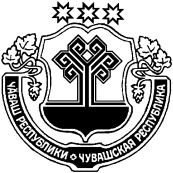 О внесении изменений в постановление администрации Новобуяновского сельского поселения Янтиковского района Чувашской Республики от 25.05.2015 №30 «Об утверждении Порядка применения к муниципальным служащим администрации Новобуяновского сельского поселения Янтиковского района Чувашской Республики взысканий, предусмотренных статьями 14.1, 15 и 27 Федерального закона №25-ФЗ «О муниципальной службе в Российской Федерации»Администрация Новобуяновского сельского поселения Янтиковского района          п о с т а н о в л я е т:1. Внести в Порядок применения к муниципальным служащим администрации Новобуяновского сельского поселения Янтиковского района Чувашской Республики взысканий, предусмотренных статьями 14.1, 15 и 27 Федерального закона №25-ФЗ «О муниципальной службе в Российской Федерации, утвержденный постановлением администрации Новобуяновского сельского поселения Янтиковского района Чувашской Республики от 25.05.2015 № 30 (с изменениями от 19.08.2015 № 50, от 08.05.2020 № 33), следующее изменение:1) дополнить пунктом 1.1  следующего содержания:         «1.1 Порядок применения и снятия дисциплинарных взысканий определяется трудовым законодательством, за исключением случаев, предусмотренных Федеральным законом от 02.03.2007 года N 25-ФЗ "О муниципальной службе в Российской Федерации». 2.  Настоящее постановление вступает в силу со дня его официального опубликования.Глава Новобуяновского сельского поселенияЯнтиковского района Чувашской Республики                                           С.О.ДаниловЧУВАШСКАЯ РЕСПУБЛИКАЯНТИКОВСКИЙ РАЙОНЧĂВАШ РЕСПУБЛИКИТĂВАЙ РАЙОНĚЧУВАШСКАЯ РЕСПУБЛИКАЯНТИКОВСКИЙ РАЙОНÇĔНĔ ПУЯНКАССИ ЯЛ ПОСЕЛЕНИЙĚН АДМИНИСТРАЦИЙĔЙЫШĂНУ28 февраль 2022  10 № Çěнě Пуянкасси ялěАДМИНИСТРАЦИЯ НОВОБУЯНОВСКОГО СЕЛЬСКОГО ПОСЕЛЕНИЯПОСТАНОВЛЕНИЕ28 февраля  2022 № 10деревня Новое БуяновоÇĔНĔ ПУЯНКАССИ ЯЛ ПОСЕЛЕНИЙĚН АДМИНИСТРАЦИЙĔЙЫШĂНУ28 февраль 2022  10 № Çěнě Пуянкасси ялě